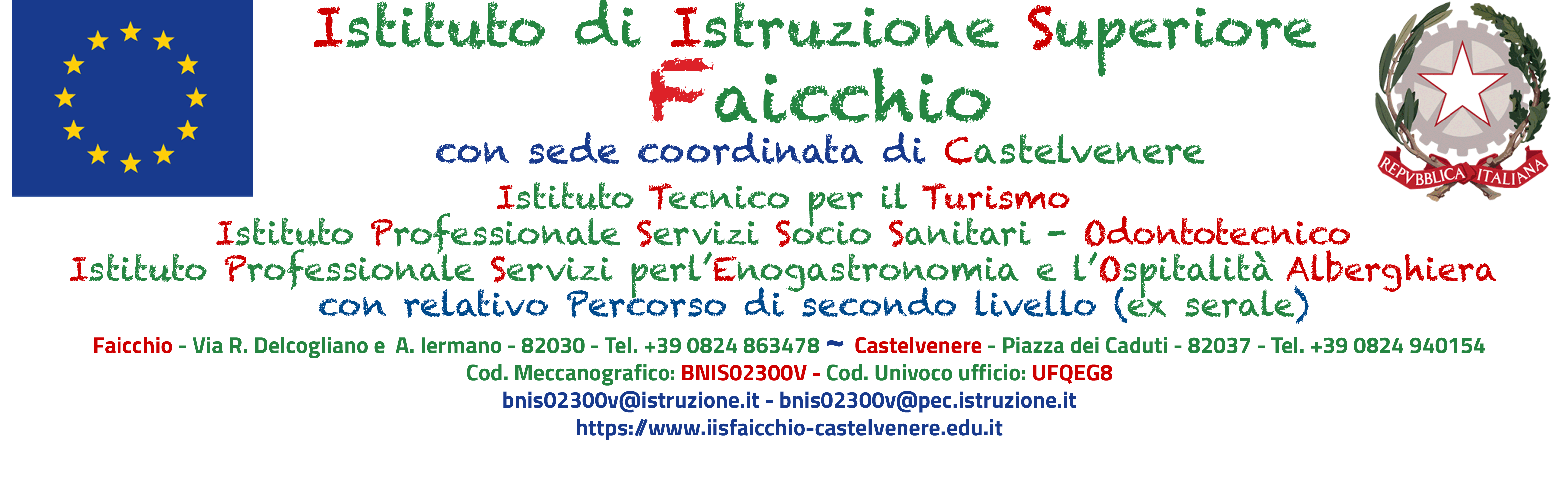 Ai Docenti dei corsi diurno e serale
Agli AttiOggetto: Consegna programmi e relazioni finali.In vista degli adempimenti finali, si invitano i docenti  di tutte le classi ad allegare le relazioni finali e i programmi svolti sulle rispettive classroom entro il 10 giugno 2024. Sarà cura del coordinatore raggrupparli in un'unica cartella che invierà in segreteria.I programmi cartacei, prodotti in duplice copia con la firma degli studenti, saranno raccolti in una cartellina predisposta dal coordinatore presso le rispettive sedi.Si chiede, inoltre, ai docenti della sola sede di Castelvenere di depositare anche una copia digitale dei programmi in vicepresidenza.Il Dirigente ScolasticoDott. Nazzareno MieleFirma autografa omessa ai sensidell’art. 3 del D. Lgs. n. 39/1993